    אין ילדים שאין בהם כישרון 	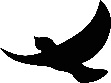 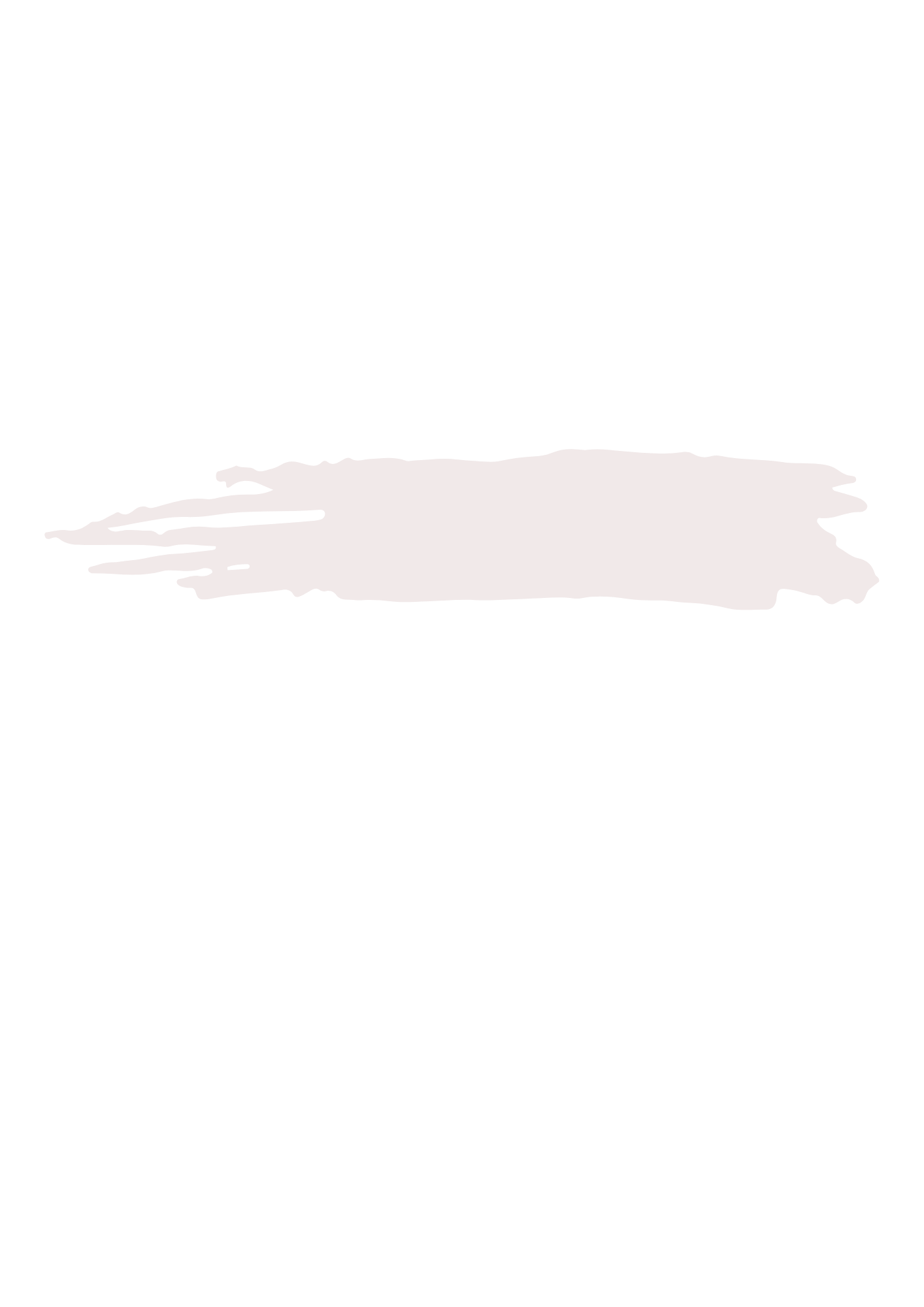 "אין ילדים שאין בהם כישרון, אלא שהכישרון כמה וכמה דרכים ופתחים לו: יד, אוזן, עין.יש ילדים שהתפתחותם לא הגיעה לידי הבשלה – כלום אין בשבילם מקום?צריך ליצור את צורתם השונה ואושרם השונה ולא לתבוע לבית דין את הטבע או את בורא העולם."		("כזה וכזאת על ילדים" ב- דת הילד 102)ספרים ועזרי לימוד לשנה"ל התשפ"גכיתה י"במקצועות בחירה שכבה י"בתלבושת בית ספריש להופיע לביה"ס בתלבושת בית ספרית הנושאת את סמל בית הספר. התלבושת כוללת חולצותT  קצרות  וחולצות בעלות שרוול ארוך, בדגמים המתאימים לבנים ולבנות.  אין הגבלה לצבעי התלבושת. יש לרכוש חולצה לבנה לטקסים ואירועים, וחולצה כחולה (כהה) לשיעורי חינוך גופני.   אין להגיע עם כפכפי גומי לבית הספר.בברכת חופשה נעימה ובטוחהובהצלחה לקראת שנה"ל הבאהדודו שרבימנהל ביה"סמקצועשם הספר / מחברהוצאהאזרחותחומרי לימוד פנימיים – אין צורך לרכוש.חומרי לימוד פנימיים – אין צורך לרכוש.אנגלית5 יח"לPoint To GPoint To E Exam practice for module EExam practice for module GUPPUPPECBECBאנגלית4 יח"לPoint To CPoint To EExam practice for module EExam practice for module CUPPUPPECBECBאנגלית3 יח"ל:EXAM PRACTICE FOR MODULE Cיש לשמור משנה שעברה את הספרים הבאים:•	Point to 3- Module B Log •	Point to 3 – Module A + Cתיתכן רכישת ספר נוסף במהלך השנה.ECBUPPUPPאנגליתלכל הרמות:ניתנת אפשרות להשתמש במילון אוקספורד שנרכש בשנים קודמות.כמו כן, קיימת אפשרות להשתמש באחד מהמילונים האלקטרונים הבאים בלבד: (לא בהשאלת ספרים)אוקספורד – דגם 7 – XF - לוני כהןTexton Babylon 9222  - יהודה ברמןTexton Babylon plus – יהודה ברמןקוויקשנרי TS - WIZCOMTECHמתמטיקה5 יח"ל מתמטיקה 5 יחידות לימוד חלק ג'1  + חלק ג'2 לשאלון 35807  (צבע כחול צהוב) / בני גורןהכנה לבחינות במתמטיקה לתלמידי 5 יחידות לימוד שאלון 35582 (807) / אדית כהן ומריאן רוזנפלדבני גורןאדית כהן ומריאן רוזנפלדמתמטיקה4 יח"ל מתמטיקה 4 יחידות לימוד שאלון 805 / יואל גבעיואל גבעמתמטיקה3 יח"ל מתמטיקה 3 יח"ל  חלק ג' שאלון 803 (סגול) / יואל גבע וריקי טל 3 יח"ל (קבוצה של רחל)מתמטיק -טק שאלון 382 / הדס כליפה יואל גבע
מתמטיקהכיתת מב"ר:מתמטיקה 3 יח"ל – חלק ג' שאלון 803 (סגול) / יואל גבע וריקי טליואל גבעספרותכיתות יב'1,2,4,5,6חוברת פנימית בספרות – לא במסגרת השאלת ספריםכל החיים לפניו / אמיל אז'אר – לא במסגרת ההשאלה. יש לרכוש. ביקור הגברת הזקנה / דירמנט– לא במסגרת ההשאלה. יש לרכוש. ליון בוקסתנ"ךכיתה יב'3תנ"ך מלא ללא פירושים מומלץ: הוצאת קורןמקצועשם הספר / מחברהוצאהאומנויות העיצוב:אומנות - עיוניתחומרי לימוד פנימיים – אין צורך לרכוש.חומרי לימוד פנימיים – אין צורך לרכוש.ביולוגיהקורס: "התא" – הילקוט הדיגיטליהספר: "פרקים במיקרוביולוגיה ובמערכות הגנה" יילמד בפורמט דיגיטלי – אין צורך לרכוש.קורס: "התא" – הילקוט הדיגיטליהספר: "פרקים במיקרוביולוגיה ובמערכות הגנה" יילמד בפורמט דיגיטלי – אין צורך לרכוש.גיאוגרפיהיש לשמור משנה שעברה את הספר:אטלס אוניברסיטאי חדש / פרופ' משה ברוור (לא בהשאלת ספרים)חוברת פנימית  - לא בהשאלת ספריםיש לשמור משנה שעברה את הספר:אטלס אוניברסיטאי חדש / פרופ' משה ברוור (לא בהשאלת ספרים)חוברת פנימית  - לא בהשאלת ספריםהנדסת תכנהמדעי המחשבמדעי המחשב:מודלים חישוביים  עיצוב תכנה בשפת java  מבט לחלונותכימיהתיתכן רכישת ספר במהלך שנה"לתיתכן רכישת ספר במהלך שנה"למדעי החברהחומרי לימוד פנימיים – אין צורך לרכוש.חומרי לימוד פנימיים – אין צורך לרכוש.ספרדיתחוברת לימוד פנימית – אין צורך לרכוש.חוברת לימוד פנימית – אין צורך לרכוש.ערביתפסוקי קוראן בעין הפרשן / עידית בר ערבית ספרותית בכיף ב' /  דן שובלערבית ספרותית בכיף ג' / דן שובלמעלותדן שובלפיסיקהחשמל ומגנטיות  - כרך א' – חשמל / ד"ר עיסאם זועביחשמל ומגנטיות  - כרך ב' – מגנטיות / ד"ר עיסאם זועביראמוסראמוסתיאטרוןהוא הלך בשדות / משה שמיר – יש לרכוש, לא במסגרת השאלת ספרים.מחזות נוספים יילמדו בפורמט דיגיטלי.אור-עם